ПРЕДВЫБОРНАЯ ПРОГРАММАкандидата в депутаты Шарковщинского районного Совета депутатовпо Радюковскому избирательному округу № 29СКАРБОВСКОЙ НАТАЛИИ АЛЕКСАНДРОВНЫРодилась 8 марта 1983 года в г. Новополоцк Витебской области.  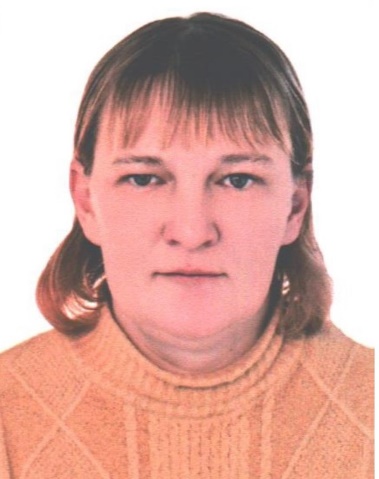 Гражданство – Республика Беларусь. Образование высшее. Окончила в 1992 году Витебский государственный технологический университет по специальности «Экономист».В настоящее время работаю ведущим специалистом по идеологической работе коммунального унитарного предприятия (сельскохозяйственного) производства имени Маркова Шарковщинского района.Многодетная мама. Проживаю в аг. Радюки. Член Белорусской партии «Белая Русь».Уважаемые избиратели!Являясь членом Белорусской политической партии «Белая Русь», свою деятельность в качестве депутата Шарковщинского районного Совета депутатов направлю на:- изучение проблем и потребностей жителей нашего округа с целью поиска практических путей их разрешения;- повышение качества жизни граждан;- совершенствование господдержки молодых и многодетных семей;- взаимодействие с органами государственного управления в интересах избирателей;- обеспечение социальной поддержки пожилым людям, инвалидам, малообеспеченным гражданам;- создание материально привлекательных условий и благоприятного морального климата в трудовых коллективах для молодых специалистов и рабочих, создание возможности их закрепления на рабочих местах и дальнейшего профессионального роста;- укрепление здорового образа жизни, создание благоприятных условий для занятия физкультурой и спортом.Уважаемые избиратели! Я буду стараться дойти до каждого из вас, твердо и последовательно добиваться решения ваших проблем. 